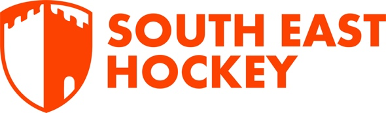 SE Area EHO Branch 2024 AGM- CALLING NOTICE 
 
The EHO Branch and the Area Officiating Committee. All umpires, umpire support and technical officials are members of England Hockey Officiating and are registered as such through their Area Branch – SE Hockey EHO.  The purpose of the SE Hockey EHO Branch AGM is: To receive reports from the SE Officiating Committee Leads To elect nominees to the Board for the Lead roles on the Officiating Committee.  Chair Development Lead Young Umpire Lead Club Liaison Lead Technical Officiating Lead Appointments Lead  3. To conduct any other business. Notice is therefore hereby given that the Annual General Meeting of SE EHO Branch will be held on 2nd May 2024 at 7.15 pm by Video Conference. The link to access the meeting will be sent to you prior to the meeting. Agenda  Introduction  A Report from the Chair of the Branch which will incorporate reports from: the Appointments Lead the Development Lead the Club Liaison Lead the Young Umpire Lead the Area Technical Officiating Lead The Election of the vacant Lead role holders to be nominated to the Area Board for positions on the AOC Any Other Business (of which due notice of 14 days has been given by written notice of the issue) There are a number of actions required to attend and vote at the AGM, please see the action list below for ease. Kind regards, SE Branch PositionNomineeProposerSeconderChairVacantAppointments LeadChris ButlerThe CommitteeClub LeadVacantDevelopment LeadJohn MossThe CommitteeTAP LeadVacantJunior Umpire LeadVacantAction required Deadline for completion Forms Links Instructions Register for the meeting 15/4/24Registration Form https://forms.office.com/e/AAz0wBYJkDSubmit your nominations for Postholders 15/4/24Role descriptions for vacant roles will be published on SE web site https://southeast.englandhockey.co.uk/https://forms.office.com/e/Hz9138Cvs7Submit your vote for Postholders Vote on night Vote on night. Instructions will be given on the night on how this will happen. 